APPLICATION FOR 2019 APPOINTMENTPlease complete this form and return with a covering letter and Curriculum Vitae to the Boulcott School office by 3pm Monday 15 April.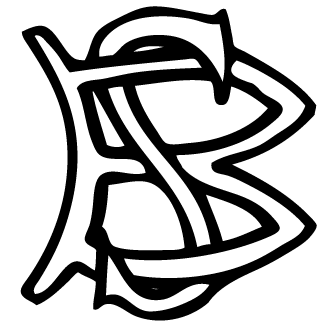 BOULCOTT SCHOOLBoulcott StreetLower Hutt1. 	PERSONAL DETAILS1. 	PERSONAL DETAILS1. 	PERSONAL DETAILS1. 	PERSONAL DETAILS1. 	PERSONAL DETAILS1. 	PERSONAL DETAILS1. 	PERSONAL DETAILS1. 	PERSONAL DETAILSName___________________________________________________________________________________________________________________________________________________________SurnameSurnameSurnameFirst NamesFirst NamesFirst NamesPreferred NamePostal AddressPostal Address________________________________________________________________________________________________________________________________________________________________________________________________________________________________________________________________________________________________________________________________________________________________________________________________Telephone No:Telephone No:Home __________________________________Mobile ______________________________________________EmailEmailEmail______________________________________________________________________________________________________________________________________________________________________________________________________________________________________________________________________________2.	 PRESENT POSITION2.	 PRESENT POSITION2.	 PRESENT POSITION2.	 PRESENT POSITION2.	 PRESENT POSITIONPosition________________________________________________________________Name of present Employer Name of present Employer _______________________________________________________________________________________________________________________________________________________________AddressAddress______________________________________________________________________________________________________________________________________________________________________________________________________________________________________________________________________________________________________________________________Date duties commencedDate duties commenced_______________________________________________________________________________________________________________________________________________________________3.	 PREVIOUS WORK HISTORY 3.	 PREVIOUS WORK HISTORY 3.	 PREVIOUS WORK HISTORY POSITIONNAME OF EMPLOYERTIME IN POSITION4.	 DISCLOSURE OF CONVICTIONS AGAINST THE LAW4.	 DISCLOSURE OF CONVICTIONS AGAINST THE LAW4.	 DISCLOSURE OF CONVICTIONS AGAINST THE LAW4.	 DISCLOSURE OF CONVICTIONS AGAINST THE LAWApart from minor traffic infringements have you ever been convicted of any criminal offence?  YES / NOApart from minor traffic infringements have you ever been convicted of any criminal offence?  YES / NOApart from minor traffic infringements have you ever been convicted of any criminal offence?  YES / NOApart from minor traffic infringements have you ever been convicted of any criminal offence?  YES / NOIf “YES” enclose a certified copy of the entry in the Criminal Record book relating to the conviction[s], obtained from the Registrar of the Court concerned.  The copy should be accompanied by any comments regarding the offence which you wish to make. Please give full details on a separate sheet if necessary. ____________________________________________________________________________________ ____________________________________________________________________________________If “YES” enclose a certified copy of the entry in the Criminal Record book relating to the conviction[s], obtained from the Registrar of the Court concerned.  The copy should be accompanied by any comments regarding the offence which you wish to make. Please give full details on a separate sheet if necessary. ____________________________________________________________________________________ ____________________________________________________________________________________If “YES” enclose a certified copy of the entry in the Criminal Record book relating to the conviction[s], obtained from the Registrar of the Court concerned.  The copy should be accompanied by any comments regarding the offence which you wish to make. Please give full details on a separate sheet if necessary. ____________________________________________________________________________________ ____________________________________________________________________________________If “YES” enclose a certified copy of the entry in the Criminal Record book relating to the conviction[s], obtained from the Registrar of the Court concerned.  The copy should be accompanied by any comments regarding the offence which you wish to make. Please give full details on a separate sheet if necessary. ____________________________________________________________________________________ ____________________________________________________________________________________5.	 PHYSICAL AND EMOTIONAL FITNESS5.	 PHYSICAL AND EMOTIONAL FITNESS5.	 PHYSICAL AND EMOTIONAL FITNESS5.	 PHYSICAL AND EMOTIONAL FITNESSDo you have any existing medical condition/s which may affect you to carry out the full duties of the position for which you are applying?     YES     NOIf ‘YES’, please detail the nature of the condition/s and any comments on how this may affect your ability to fill the position for which you are applying.Do you have any existing medical condition/s which may affect you to carry out the full duties of the position for which you are applying?     YES     NOIf ‘YES’, please detail the nature of the condition/s and any comments on how this may affect your ability to fill the position for which you are applying.Do you have any existing medical condition/s which may affect you to carry out the full duties of the position for which you are applying?     YES     NOIf ‘YES’, please detail the nature of the condition/s and any comments on how this may affect your ability to fill the position for which you are applying.Do you have any existing medical condition/s which may affect you to carry out the full duties of the position for which you are applying?     YES     NOIf ‘YES’, please detail the nature of the condition/s and any comments on how this may affect your ability to fill the position for which you are applying.6.         OTHER RELEVANT INFORMATION6.         OTHER RELEVANT INFORMATION6.         OTHER RELEVANT INFORMATION6.         OTHER RELEVANT INFORMATIONIf there is any other relevant information that would assist the Board in making its decision about your suitability or otherwise to fill the vacancy please outline this below.If there is any other relevant information that would assist the Board in making its decision about your suitability or otherwise to fill the vacancy please outline this below.If there is any other relevant information that would assist the Board in making its decision about your suitability or otherwise to fill the vacancy please outline this below.If there is any other relevant information that would assist the Board in making its decision about your suitability or otherwise to fill the vacancy please outline this below.7.         REFEREES7.         REFEREES7.         REFEREES7.         REFEREESPlease give details of 3 referees that can comment on your personal character and/or previous work experience.Please give details of 3 referees that can comment on your personal character and/or previous work experience.Please give details of 3 referees that can comment on your personal character and/or previous work experience.Please give details of 3 referees that can comment on your personal character and/or previous work experience.NAMEORGANISATIONORGANISATIONCONTACT DETAILS8.	 CONFIRMATION DECLARATION:8.	 CONFIRMATION DECLARATION:8.	 CONFIRMATION DECLARATION:8.	 CONFIRMATION DECLARATION:I certify that the information given in this application is to the best of my knowledge correct. I understand that this may be verified. I give consent for the Board of Trustees or their representatives to make enquiries from the referees listed in this application and give consent to the referees making such information available. Furthermore, I also give consent for the Board of Trustees or their representatives to make enquiries of past or present; employers, colleagues, other education professionals or any other person who may be in a position to assist the Board in determining my suitability in terms of filling the vacancy and give consent to those people to provide such information.I certify that the information given in this application is to the best of my knowledge correct. I understand that this may be verified. I give consent for the Board of Trustees or their representatives to make enquiries from the referees listed in this application and give consent to the referees making such information available. Furthermore, I also give consent for the Board of Trustees or their representatives to make enquiries of past or present; employers, colleagues, other education professionals or any other person who may be in a position to assist the Board in determining my suitability in terms of filling the vacancy and give consent to those people to provide such information.I certify that the information given in this application is to the best of my knowledge correct. I understand that this may be verified. I give consent for the Board of Trustees or their representatives to make enquiries from the referees listed in this application and give consent to the referees making such information available. Furthermore, I also give consent for the Board of Trustees or their representatives to make enquiries of past or present; employers, colleagues, other education professionals or any other person who may be in a position to assist the Board in determining my suitability in terms of filling the vacancy and give consent to those people to provide such information.I certify that the information given in this application is to the best of my knowledge correct. I understand that this may be verified. I give consent for the Board of Trustees or their representatives to make enquiries from the referees listed in this application and give consent to the referees making such information available. Furthermore, I also give consent for the Board of Trustees or their representatives to make enquiries of past or present; employers, colleagues, other education professionals or any other person who may be in a position to assist the Board in determining my suitability in terms of filling the vacancy and give consent to those people to provide such information.Signed: _________________________________Signed: _________________________________Date: _________________________Date: _________________________EQUAL EMPLOYMENT OPPORTUNITIES DATASHEETEQUAL EMPLOYMENT OPPORTUNITIES DATASHEETEQUAL EMPLOYMENT OPPORTUNITIES DATASHEETEQUAL EMPLOYMENT OPPORTUNITIES DATASHEETBoulcott School is an Equal Employment Opportunity employer and we are required by the State Sector Act 198 to collect information for statistical purposes.  Information is voluntary and confidential.Boulcott School is an Equal Employment Opportunity employer and we are required by the State Sector Act 198 to collect information for statistical purposes.  Information is voluntary and confidential.Boulcott School is an Equal Employment Opportunity employer and we are required by the State Sector Act 198 to collect information for statistical purposes.  Information is voluntary and confidential.Boulcott School is an Equal Employment Opportunity employer and we are required by the State Sector Act 198 to collect information for statistical purposes.  Information is voluntary and confidential.GENDER:GENDER:ETHNICITY:ETHNICITY:DISABILITY: Do you live with the effects of long term injury, illness or disability   YES  /  NO  Movement                 Hearing            Heart                         Speech     Emotional and Mental Health  Vision                        Respiration      Concentration            OtherDISABILITY: Do you live with the effects of long term injury, illness or disability   YES  /  NO  Movement                 Hearing            Heart                         Speech     Emotional and Mental Health  Vision                        Respiration      Concentration            OtherDISABILITY: Do you live with the effects of long term injury, illness or disability   YES  /  NO  Movement                 Hearing            Heart                         Speech     Emotional and Mental Health  Vision                        Respiration      Concentration            OtherDISABILITY: Do you live with the effects of long term injury, illness or disability   YES  /  NO  Movement                 Hearing            Heart                         Speech     Emotional and Mental Health  Vision                        Respiration      Concentration            OtherDo you need any aids or equipment or adaptation to your workplace to make your work easier or improve your work performance?   YES   NOIf yes, please specify:Do you need any aids or equipment or adaptation to your workplace to make your work easier or improve your work performance?   YES   NOIf yes, please specify:Do you need any aids or equipment or adaptation to your workplace to make your work easier or improve your work performance?   YES   NOIf yes, please specify:Do you need any aids or equipment or adaptation to your workplace to make your work easier or improve your work performance?   YES   NOIf yes, please specify: